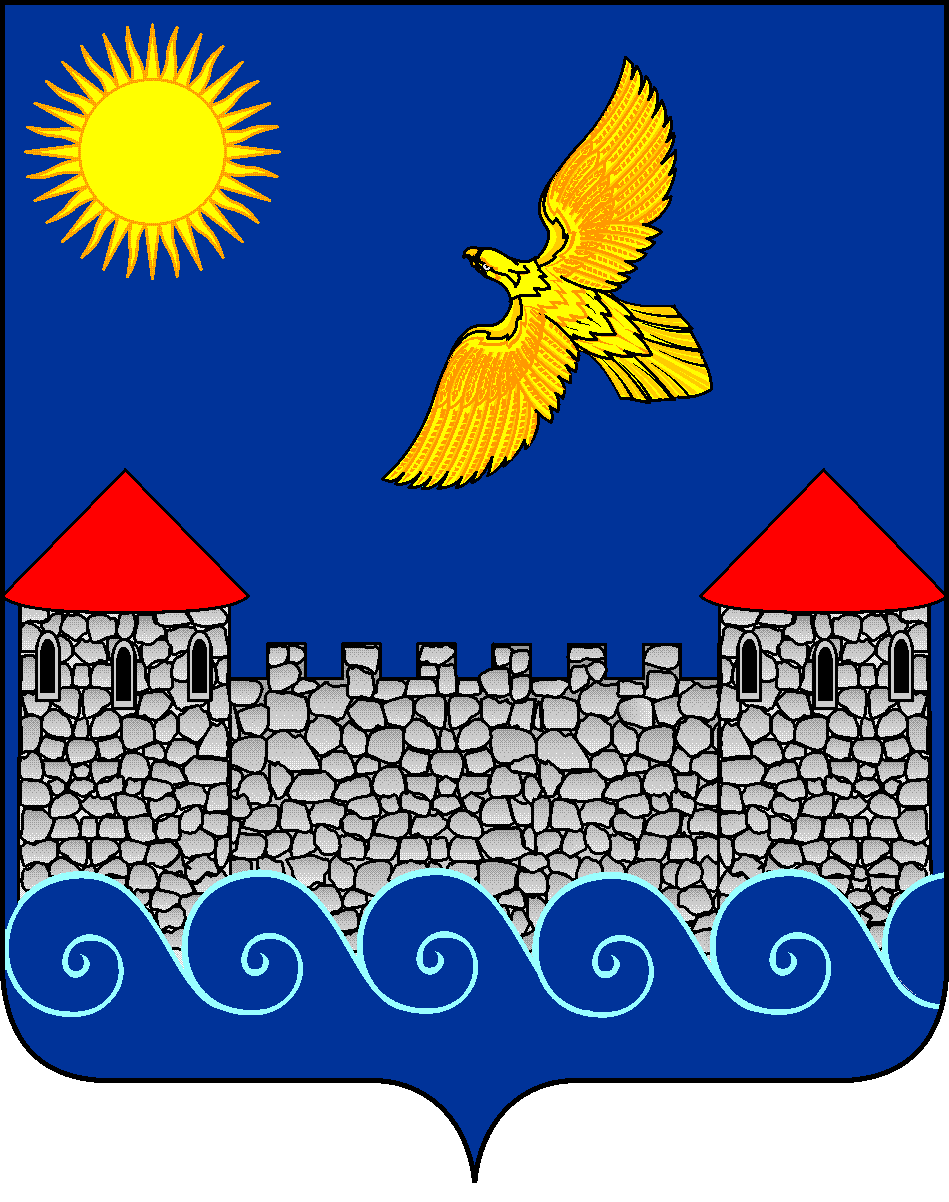 МУНИЦИПАЛЬНОЕ ОБРАЗОВАНИЕ«кингисеппский муниципальный район»Ленинградской областиКонтрольно – счетная  палатаЗАКЛЮЧЕНИЕпо результатам внешней проверки отчетаоб исполнении бюджета муниципального образования  «НЕЖНОВСКОЕ СЕЛЬСКОЕ ПОСЕЛЕНИЕ»Кингисеппского муниципального района Ленинградской областиза 2020 годг.Кингисепп 							           28 апреля 2021 годаОснование: ст.264.4 Бюджетного кодекса Российской Федерации (далее по тексту – Бюджетный кодекс РФ), ст.9 Федерального закона от  07.02.2011 года  №6-ФЗ «Об общих принципах организации и деятельности контрольно-счетных органов субъектов Российской Федерации и муниципальных образований», Соглашение от 20.12.2019г. №20 «О передаче Контрольно-счетной палате МО «Кингисеппский муниципальный район» полномочий контрольно-счетного органа МО «Нежновское сельское поселение» по осуществлению внешнего муниципального финансового контроля на период с 01.01.2020г. по 31.12.2022г.», Положение о бюджетном процессе в МО «Нежновское сельское поселение», утвержденное решением Совета депутатов МО «Нежновское сельское поселение» от 04.12.2017г. №51, пункт 12 Плана работы Контрольно-счетной палаты                        МО «Кингисеппский муниципальный район» на 2021 год.Цель проведения внешней проверки: анализ и оценка исполнения бюджета МО «Нежновское сельское поселение» за 2020 год (далее – Отчет), проверка на  соответствие требованиям Инструкции о порядке составления и представления отчетности, утвержденной приказом Министерства финансов РФ от 23.12.2010г. №191н, Положения о бюджетном процессе в МО «Нежновское сельское поселение».По результатам внешней проверки годового отчета об исполнении бюджета МО «Нежновское сельское поселение» за 2020 год установлено следующее.Общие положения.В соответствии с Уставом МО «Нежновское сельское поселение»  администрация муниципального образования «Нежновское сельское поселение» Кингисеппского муниципального района Ленинградской области (далее – Администрация) является исполнительным и распорядительным органом местного самоуправления на территории МО «Нежновское сельское поселение». Администрация действует на основании Положения, утвержденного решением Совета депутатов МО «Нежновское сельское поселение» от 19.12.2012г. №35.	Полномочия Администрации по решению вопросов местного значения определяются Федеральным законом от 06.10.2003 года №131-ФЗ «Об общих принципах организации местного самоуправления в РФ», Уставом МО «Нежновское сельское поселение», Положением об Администрации, решениями, принимаемыми Советом депутатов МО «Нежновское сельское поселение». 	Часть полномочий МО «Нежновское сельское поселение» переданы администрации МО «Кингисеппский муниципальный район» на основании решений Советов депутатов и соглашений, в том числе:- на формирование, исполнение и кассовое обслуживание бюджета; - по ведению учета граждан в качестве нуждающихся в жилых помещениях, предоставляемых по договору социального найма;- по осуществлению муниципального жилищного контроля;- по подготовке проектов генерального плана поселения, правил землепользования  и застройки поселения и внесения изменений в генеральный план поселения, правил землепользования и застройки поселения. Решением Совета депутатов МО «Нежновское сельское поселение» от 29.07.2019 года № 39 полномочия контрольно-счетного органа МО  «Нежновское сельское поселение» по осуществлению внешнего муниципального финансового контроля переданы  Контрольно-счетной палате МО «Кингисеппский муниципальный район» на 2020 год. 	Согласно закону Ленинградской области от 13.10.2006г. №116-оз «О наделении органов местного самоуправления муниципальных образований Ленинградской области отдельными государственными полномочиями в сфере административных правоотношений» Нежновское поселение наделено отдельными государственными полномочиями в сфере административных правоотношений. Администрация выполняет государственные полномочия по осуществлению первичного воинского учета на территориях, где отсутствуют военные комиссариаты и по организации и осуществлению мероприятий по мобилизационной подготовке предприятий и учреждений на территории Поселения. За счет средств бюджета МО «Нежновское сельское поселение» исполнялись государственные полномочия по совершению нотариальных действий.	Главным распорядителем средств бюджета поселения является администрация МО «Нежновское сельское поселение». Штатная численность администрации составляет: 5 – муниципальных служащих, 1 – немуниципальный служащий. Фактически замещено по состоянию на 01.01.2021 года – 5 муниципальных служащих.На основании постановления администрации МО «Нежновское сельское поселение» от 22.05.2018 года №58, создано муниципальное казенное учреждение культуры «Нежновский культурно-досуговый центр», со штатной численностью – 2,5 штатные единиц, по состоянию на 01.01.2021 года – все штатные единицы заняты.2. Анализ основных характеристик бюджетаМО «Нежновское сельское поселение» за 2020 год.Исполнение бюджета МО «Нежновское сельское поселение» в 2020 году осуществлялось в соответствии с решением Совета депутатов от 16.12.2019г. №31 «О бюджете муниципального образования «Нежновское сельское поселение» Кингисеппского муниципального района Ленинградской области на 2020 год и на плановый период 2021 и 2022 годов» (с изменениями и дополнениями) и муниципальными нормативно-правовыми актами, принятыми во исполнение указанного решения.Бюджет Поселения в течение 2020 года уточнялся 3 раза путем внесения  изменения в решение о бюджете МО «Нежновское сельское поселение». Последняя корректировка параметров бюджета утверждена решением Совета депутатов МО «Нежновское сельское поселение» от 13.12.2020 года  №80. Кроме того, вносились изменения в показатели по доходам и расходам без внесения изменений в решение о бюджете по основаниям, определенным Бюджетным кодексом РФ.Основные характеристики бюджетаМО «Нежновское сельское поселение» за 2020 год.(тыс.руб.)По итогам исполнения бюджета МО «Нежновское сельское поселение» за 2020 год:- доходная часть бюджета исполнена в сумме 17 199,1тыс.руб. или 56,4% от уточненного плана в сумме 30 500,5тыс.руб. Отклонение составило в сумме 13 301,4тыс.руб.;- расходная часть бюджета исполнена в сумме 27 760,2тыс.руб. или  57,7% при уточненном плане – 48 141,7тыс.руб. Отклонение составило 20 381,5тыс.руб.;- бюджет исполнен с превышением расходов над доходами, т.е. с дефицитом в сумме 10561,1тыс.руб. при прогнозируемом дефиците 17 583,5тыс.руб. По состоянию на 01.01.2021г. муниципальный долг отсутствует.3.  Анализ исполнения доходной части бюджета МО «Нежновское сельское поселение» за 2020 год.	В 2020 году в бюджет поселения поступило доходов в сумме 17 199,1тыс.руб., что составило 56,4% от плана 30 500,5тыс.руб. В общем объеме доходов бюджета поселения, в 2020 году наибольшую часть всех доходов составили безвозмездные поступления – 57,8% или 9 951,5тыс.руб., налоговые доходы составили – 40,0% или 6 873,8тыс.руб., неналоговые доходы – 2,2% или 373,7тыс.руб. Структура и динамика исполнения доходной части бюджета Поселения за период 2018-2020 годов приведена в таблице № 1 и в нижеследующих диаграммах.Диаграмма 1. Структура поступлений доходов в бюджет за 2020год.	Диаграмма 2. Динамика исполнения доходной части бюджета за 2018-2020 годы (тыс.руб.)Динамика и структура исполнения доходной части бюджета МО «Нежновское сельское поселение» за период 2018-2020годовТаблица №2 (тыс. руб.) Согласно динамике исполнения доходов за последние три года, в 2020 году в целом в бюджет МО «Нежновское сельское поселение» поступило доходов меньше, как по сравнению с поступлениями 2019 года (- 1 101,7тыс.руб.), так и по сравнению с поступлениями 2018 года (- 31 352,0тыс.руб.).Анализ поступлений в бюджет собственных (налоговых и неналоговых) доходов.	Основными собственными доходными источниками бюджета МО «Нежновское сельское поселение» в 2020 году являются поступления по налоговым доходам, которые составили в сумме 6 873,8тыс.руб. или 94,9% от поступления собственных доходов или 40,0% в общей сумме доходов.Структура поступлений налоговых доходов в 2020 году.	Основными источниками налоговых поступлений в бюджет поселения в отчетном периоде являлись - земельный налог в сумме 4 005,8тыс.руб. (58,3% от общей суммы налоговых доходов) и акцизы на нефтепродукты – 1 807,8тыс.руб. (26,3%).Основные причины отклонений исполнения отдельных налоговых доходов от утвержденных плановых назначений следующие:	По земельному налогу,  основному налоговому источнику доходов бюджета поселения, план исполнен на 82,7%  или в сумме 4 005,8тыс.руб. Отклонение составило в сумме 837,4тыс.руб., в связи с неисполнением обязательств плательщиками по уплате налога.По налогу на доходы физических лиц (НДФЛ) исполнение составило 99,4% или в сумме 522,0тыс.руб. Отклонение составило в сумме 3,5тыс.руб.По госпошлине исполнение составило 86,6% или в сумме 3,3тыс.руб. Отклонение составило в сумме 0,5тыс.руб., в связи со снижением обращений граждан за нотариальными услугами.В отчетном периоде сверх утвержденных плановых назначений поступило в бюджет поселения по следующим налоговым доходным источникам:	Налог от уплаты акцизов на нефтепродукты поступил в сумме 1 807,8тыс.руб., что составило 100,2% от плана. Дополнительно поступило 2,5тыс.руб.	По налогу на имущество в бюджет поступило 533,5тыс.руб. (план исполнен на 103,0%), в связи с погашением налогоплательщиками задолженности прошлых лет.	Единый сельскохозяйственный налог поступил в пределах плановых назначений в сумме 1,4тыс.руб. План поступлений по «Неналоговым доходам» за 2020 год в сумме 431,9тыс.руб. исполнен на 86,6% или в сумме 373,7тыс.руб. Отклонение составило в сумме 58,2тыс.руб.Структура поступлений неналоговых доходов в 2020 году.Основные причины отклонений исполнения неналоговых доходов от утвержденных плановых назначений следующие:*доходы от использования имущества поступили в сумме 52,0тыс.руб. или на 47,2% от плана в сумме 110,2тыс.руб. Отклонение в сумме 58,2тыс.руб. связано с неисполнением арендаторами своих обязательств по уплате арендной платы; 	* доходы от оказания платных услуг и компенсации затрат государства поступили в пределах плановых назначений в сумме 76,3тыс.руб.;*в отчетном периоде поступили пени за нарушение законодательства РФ о контрактной системе в сфере закупок товаров, работ, услуг для обеспечения государственных и муниципальных нужд (за нарушение сроков выполнения работ по муниципальным контрактам) в сумме 245,4тыс.руб.Анализ  безвозмездных поступлений.В структуре доходов удельный вес безвозмездных поступлений, в общей сумме доходов бюджета 2020 года, составил 57,8% и поступили в сумме 9 951,6тыс.руб. или 44,5% от  плана в сумме 22 405,4тыс.руб., в том числе:* безвозмездные поступления от других бюджетов бюджетной системы при уточненном плане в сумме 22 375,4тыс.руб. поступили в сумме 9 982,9тыс.руб. (44,7% от плана), их них: - дотации – 3 408,5тыс.руб. (100% от плана), - субсидии на капитальный ремонт и ремонт автомобильных дорог общего пользования местного значения – 731,4тыс.руб. (7,9% от плана – 5 519,9тыс.руб.) В отчетном периоде не освоены бюджетные назначения за счет средств областного бюджета, выделенные в сумме 4 769,7тыс.руб. на ремонтные работы дороги в д. Большое Стремление, в связи с неисполнением подрядчиками условий муниципальных контрактов, расходы не производились. Финансирование производилось за фактически выполненные работы; - прочие субсидии поступили в сумме 3 978,8тыс.руб. или 41,6% от плана – 9 574,8тыс.руб. В отчетном периоде за счет средств бюджета Ленинградской области были предусмотрены ассигнования в сумме 5 596,0тыс.руб. на создание мест (площадок) накопления ТКО на территории поселения, в связи с неисполнением подрядчиком условий муниципального контракта, расходы не производились, средства субсидии не поступали;- субвенции на осуществление первичного воинского учета на территориях, где отсутствуют военные комиссариаты и на выполнение передаваемых полномочий субъектов РФ – 157,7тыс.руб. (100% от плана), - субвенция бюджетам поселений на осуществление отдельных полномочий Ленинградской области – 3,5тыс.руб., (поступило 100%);- иные межбюджетные трансферты на осуществление закрепленных за муниципальным образованием законодательством полномочий – 1 702,9тыс.руб. (45,9% от плана – 3711,0тыс.руб.);* безвозмездные поступления от физических лиц поступили в сумме 30,0тыс.руб. по договору пожертвования (100% от плана).4. Анализ недоимки по платежам в бюджетМО «Нежновское сельское поселение».                                                                                                                     (тыс. руб.)Согласно данным таблицы, недоимка по платежам в бюджет по состоянию на 01.01.2021 года составила в общей сумме 1 645,2тыс.руб., что меньше на 8 470,9тыс.руб. по сравнению с началом 2020 года. Недоимка по платежам, главным администратором которых является ИФНС России №3 по Ленинградской области, по состоянию на 01.01.2021 года составила 762,6тыс.руб и по сравнению с началом года уменьшилась на 7673,5тыс.руб. Основную сумму составила недоимка по земельному налогу – 545,5тыс.руб. и по налогу на имущество – 216,7тыс.руб.Недоимка по платежам, администрируемым администрацией поселения по состоянию на 01.01.2021 года составила в сумме 882,6тыс.руб. (53,7% от общей суммы задолженности), в том числе: - в сумме 141,8тыс.руб.- задолженность по 5 заключенным договорам аренды за земли сельхозназначения; -в сумме 740,8тыс.руб. – задолженность по начисленной неустойке (пени) за нарушение законодательства РФ о контрактной системе в сфере закупок товаров, работ, услуг для обеспечения государственных и муниципальных нужд (за нарушение сроков выполнения работ по муниципальным контрактам).5. Анализ исполнения расходной части бюджета МО «Нежновское сельское поселение» за 2020 год.Первоначальный план по расходам утверждён в сумме 19 010,4тыс.руб. В результате внесенных изменений, согласно данным уточненной сводной бюджетной росписи, уточненный план по расходам по состоянию на 01.01.2021г. составил – 48 141,7тыс.руб., что больше в 2,5 раза или на 29 131,3тыс.руб. от первоначального плана.	Фактическое исполнение расходной части бюджета за 2020 год составило в сумме 27 760,2тыс.руб. или 57,7% от плана, что меньше на 5 241,3тыс.руб. по сравнению с исполнением 2019 года (33 001,5тыс.руб.).Анализ исполнения расходной части бюджетаМО «Нежновское сельское поселение» в разрезе разделов.                                                                                                                          (тыс. руб.)Наибольший удельный вес в расходах бюджета за 2020 год занимают расходы на культуру и кинематографию (42,1% от общей суммы расходов), на общегосударственные вопросы (22,9%), на национальную экономику (18,1%) и жилищно-коммунальное хозяйство (11,0%). Согласно пояснительной записке (форма 0503160) годовой бюджетной отчетности за 2020 год, основные причины отклонений исполнения бюджета от бюджетных назначений, следующие.По разделу 0100 «Общегосударственные вопросы» остаток бюджетных ассигнований составил в сумме 216,8тыс.руб. - расходы на информационное обеспечение деятельности органов местного самоуправления (публикация нормативно-правовых актов в газете ООО «Областные Вести»), на обработку документов для сдачи в архив, на оказание юридических услуг осуществлялись исходя из фактической потребности. Средства резервного фонда в сумме 20,0тыс.руб. не освоены в связи с отсутствием возникновения чрезвычайных ситуаций.	По разделу 0400 «Национальная экономика» - остаток бюджетных ассигнований составил в сумме 5 906,0тыс.руб., из них в основном:- в сумме 389,5тыс.руб. – выделенные на содержание дорог, расходы произведены по фактической потребности на основании актов выполненных работ;- в сумме 38,4тыс.руб. – выделенных на проверку сметной документации автомобильных дорог общего пользования местного значения, оплата произведена на основании актов выполненных работ;- в сумме 5 478,0тыс.руб. – выделенные на ремонт дорог д. Большое Стремление и д. Вассакара, расходы произведены только за ремонт дороги в д. Вассакара. По ремонтным работам дороги в д. Большое Стремление были проведены 3 аукциона, заключены муниципальные контракты в связи с тем, что подрядчики к работам не приступили, на основании Соглашений контракты расторгнуты, администрацией поселения начислена неустойка за нарушение условий муниципальных контрактов;По разделу 0500 «Жилищно-коммунальное хозяйство» - остаток бюджетных ассигнований составил 12 628,9тыс.руб., из них в основном:- в сумме 7 176,1тыс.руб., запланированные на создание мест (площадок) накопления ТКО на территории поселения, 15.07.2020 года заключен муниципальный контракт с ООО «ГарантСтрой», срок исполнения работ по контракту был – до 15.09.2020 года, подрядчиком работы в установленный срок не были выполнены, на основании Соглашения контракт расторгнут, администрацией поселения начислена неустойка за нарушение условий муниципального контракта;- в сумме 2 932,1тыс.руб., предусмотренных на ремонт кровли многоквартирных домов на территории поселения за счет средств добровольного пожертвования от АО «Концерн Росэнергоатом» «Ленинградская атомная станция», оплата произведена на основании актов выполненных работ;- в сумме 2 064,7тыс.руб., предусмотренных на ремонт летней эстрады за счет средств добровольного пожертвования от АО «Концерн Росэнергоатом» «Ленинградская атомная станция», расходы произведены на основании актов выполненных работ;- в сумме 408,5тыс.руб. на ремонт воинских захоронений, за счет средств добровольного пожертвования от АО «Концерн Росэнергоатом» «Ленинградская атомная станция», работы выполнены в полном объеме, расходы произведены на основании актов выполненных работ.По разделу 0800 «Культура и кинематография» - остаток бюджетных ассигнований составил 1 626,3тыс.руб. - расходы на обеспечение стимулирующих выплат работникам культуры (средняя заработная плата работников культуры, установленная «дорожной картой» в сумме 33 592,72руб., фактически составила 35 266,75руб. или 104,9% от установленной).  Расходы на оплату услуг связи, на оплату коммунальных услуг, расходы на содержание имущества Дома культуры и библиотеки произведены из фактической потребности.6. Анализ дебиторской и кредиторской задолженности.(тыс.руб.)Дебиторская задолженность по состоянию на 01.01.2021г. составила 8 511,5тыс.руб., в том числе долгосрочная – 151,9тыс.руб., просроченная – 1 071,8тыс.руб. Общая сумма дебиторской задолженности на начало года уменьшилась на 950,1тыс.руб., в основном по расчетам по доходам. Дебиторская задолженность сложилась в основном из следующих показателей:- в сумме 6283,1тыс.руб. - по расчетам по безвозмездным поступлениям от других бюджетов, начисленные на основании уведомлений по расчетам между бюджетами;- в сумме 397,9тыс.руб. – по расчетам по доходам от сдачи в аренду земель сельхозназначения, просроченная дебиторская задолженность по состоянию на 01.01.2021 года составляет 141,8тыс.руб. (неисполнение арендаторами своих обязательств по уплате арендной платы);- в сумме 159,7тыс.руб. - в результате произведенной предоплаты за поставку товаров, услуг;- в сумме 740,8тыс.руб. - задолженность по начисленной неустойке (пени) за нарушение условий муниципальных контрактов, в части сроков выполнения работ по муниципальным контрактам: от 10.11.2020года с ООО «ТеплоЭнергетик» по ремонту автомобильной дороги в д. Большое Стремление (начислена неустойка в сумме 294,5тыс.руб.), от 15.07.2020года с ООО «ГарантСтрой» по созданию мест (площадок) накопления ТКО (начислена неустойка в сумме 446,3тыс.руб.).Кредиторская задолженность по состоянию на 01.01.2021г. составила 3 480,3тыс.руб., (просроченная задолженность отсутствует) и по сравнению с началом года снизилась на 970,1тыс.руб. и образовалась в основном по расчетам по доходам (3241,1тыс.руб.) и по платежам в бюджет (239,2тыс.руб.).Доходы будущих периодов в сумме 6 539,2тыс.руб. образовались в результате начислений сумм от целевых межбюджетных трансфертов из вышестоящих бюджетов, от сдачи в аренду земель сельскохозяйственного назначения.Резервы предстоящих расходов в сумме 357,7тыс.руб. сформированы на оплату отпусков и перечислений на обязательное социальное страхование.7. Результат исполнения бюджетаМО «Нежновское сельское поселение» за 2020 год.Доходная часть бюджета исполнена в сумме 17 199,1тыс.руб. или 56,4% от уточненного плана в сумме 30 500,5тыс.руб. Расходная часть бюджета исполнена в сумме 27 760,2тыс.руб. или 57,7% при уточненном плане – 48 141,7тыс.руб.   Бюджет МО «Нежновское сельское поселение» исполнен с превышением расходов над доходами, т.е. с дефицитом в сумме 10 561,1тыс.руб. при плановом дефиците – 17 583,5тыс.руб. Источниками финансирования дефицита бюджета на отчетную дату является изменение остатков средств на счете по учету средств бюджета. В 2020 году кредитные ресурсы не привлекались. Муниципальный долг в бюджете Поселения на 01.01.2021 года отсутствует.8. Финансовые активы бюджета МО «Нежновское сельское поселение»	Финансовые активы бюджета по состоянию на 01.01.2021 года составили в сумме 16 315,0тыс.руб., в том числе:	- 7 803,5тыс.руб. - средства на счетах бюджета в органе Федерального казначейства;	- дебиторская задолженность по доходам и иным доходам – 8 351,8тыс.руб., из них долгосрочная – 151,9тыс.руб.;	- дебиторская задолженность по выплатам – 159,7тыс.руб.В 2020 году перед составлением годовой отчетности проведена инвентаризация финансовых и нефинансовых активов (распоряжение от 10.12.2020 года №49-р). По результатам проведения инвентаризации нарушений не установлено.Объем закупок за 2020 год составил 20 496,5тыс.руб., экономия в результате применения конкурентных закупок за 2020 год составила 387,5тыс.руб.	Годовой отчет об исполнении бюджета МО «Нежновское сельское поселение» за 2020 год, для проведения внешней проверки и составления заключения на него, представлен в Контрольно-счетную палату в установленный срок – не позднее 1 апреля текущего года – 30.03.2021 года. Формы годовой бюджетной отчетности за 2020 год представлены в соответствии с требованиями Инструкции о порядке составления и представления отчетности, утвержденной приказом Министерства финансов РФ от 23.12.2010г. №191н. Контрольные соотношения между показателями форм бюджетной отчётности соблюдены. В целом, по результатам внешней проверки Контрольно-счетная палата МО «Кингисеппский муниципальный район» рекомендует к рассмотрению и утверждению отчет об исполнении бюджета МО «Нежновское сельское поселение» за 2020 год.  Главный инспектор Контрольно-счетной палаты МО «Кингисеппский муниципальный район»                                         Ю.С. ХитроваОсновныехарактеристики бюджетаПЛАН   на 2020 годПЛАН   на 2020 годФактическоеисполнение% исполненияОсновныехарактеристики бюджетапервоначальныйуточненныйФактическоеисполнение% исполненияОбщий объем доходов11 409,430 500,517 199,156,4%в т.ч. собственные доходы7 852,68 095,17 247,589,6%Общий объем расходов19 010,4 48 141,7(по сводной росписи)27 760,257,7%Дефицит (-)-7 601,0-17 583,5-10 561,1хИсточники доходовИсполненоИсполнено2020 год2020 год2020 год2020 годИсточники доходовза 2018г.за 2019г.Уточнен-ный план ИсполненоОткло-нение от плана%исполненияИсточники доходовУточнен-ный план ИсполненоОткло-нение от плана%исполненияНалоговые доходы - всего8 312,87 871,67 663,26 873,8-789,489,7Налог на доходы физ. лиц491,5482,9525,5522,0-3,599,4Земельный налог5 660,84 936,54 843,24 005,8-837,482,7Налог на имущество физических лиц419,4448,9484,0533,5+49,5103,0Акцизы на нефтепродукты1 719,81 964,01 805,31 807,8+2,5100,2Единый сельхозналог11,834,01,41,40,0100Госпошлина9,55,33,83,3-0,586,9Неналоговые доходы - всего30 030,390,9431,9373,7-58,286,6Доходы от использования имущества, находящего в муниципальной собственности0,037,6110,252,0-58,247,2Доходы от оказания платных услуг и компенсации затрат государства0,06,176,376,30,0100Штрафы, санкции, возмещ. ущерба0,047,2245,4245,40,0100Прочие неналоговые30 030,00,00,00,00,0-1.    Налоговые и неналоговые доходы – итого:38 342,87 962,58 095,17 247,5-847,689,62.    Безвозмездные поступления – итого, из них:10 208,310 462,522 405,49 951,6-12 453,844,5Дотация на выравнивание бюджетной обеспеченности1 914,21 871,63 408,53 408,50,01003.    Всего доходов48 551,118 300,830 500,517 199,1-13 301,456,4Наименование доходовНедоимка посостоянию на 01.01.2019г.Недоимка посостоянию на 01.01.2020г.Недоимка посостоянию на 01.01.2021г.Отклоне-ние(+;-)12345=4-3Налог на доходы с физических лиц 3,50,30,4+0,1Налог на имущество физич. лиц97,897,8216,7+1189Земельный налог8 339,18 338,0545,5-7 792,5Итого по налоговым доходам:8 440,48 436,1762,6-7 673,5Доходы от продажи недвижимого имущества (здание детского сада)1 246,81 246,80,0-1 246,8Доходы, получаемые в виде арендной платы за земли, находящиеся в собственности поселения0433,2141,8-291,4Штрафы, пени, неустойки0,00,0740,8+740,8Итого по неналоговым доходам:1 246,81 680,0882,6-797,4Всего/: 9 687,210 116,11 645,2-8 470,9Наименование разделаИсполненоза 2019г.2020год2020год2020год2020годНаименование разделаИсполненоза 2019г.Уточненный план(согласно бюджет. росписи на 01.01.2021г.)ИсполненоОстаток бюджетных ассигнований% испол-нения12345=3-460100-общегосударственные вопросы5 982,96 575,96 359,1-216,896,70200-национальная оборона143,2157,7157,70,01000300-национальная безопасность и правоохранительная деятельность118,0369,4365,9-3,599,10400-национальная экономика6 397,410 918,85 012,8-5 906,045,90500 - жилищно-коммунальное хозяйство10 962,215 668,73 039,8-12 628,919,40800 - культура и кинематография3 529,513 305,011 678,7-1 626,387,81000 - социальная политика1 102,11 146,21 146,20,01001100 - физическая культура и спорт4 766,20,00,00,00,0ИТОГО:33 001,548 141,727 760,2-20 381,557,7НаименованиезадолженностиДебиторскаязадолженностьДебиторскаязадолженностьКредиторскаязадолженностьКредиторскаязадолженностьНаименованиезадолженностина 01.01.2020г.на 01.01.2021г.на 01.01.2020г.на 01.01.2021г.Расчеты по доходам (1 20500000)8 656,97 611,04 370,13 241,1Расчеты по выданным авансам (1 20600000)22,8159,7ххРасчеты по ущербу и иным доходам (1 20900000)708,5740,8ххРасчеты по принятым обязательствам (1 30200000)хх80,30,0Расчеты по платежам в бюджет (1 30300000)73,40,00,0239,2ВСЕГО задолженность9 461,68 511,54 450,43 480,3Доходы будущих периодов(1 401 40 000)хх7 153,56 539,2Резервы предстоящих расходов(1 401 60 000)хх137,7357,7